Dans  la semaine et aux heures de bureaupar téléphone au  Service Interministériel de Défense et de Protection Civiles: 03.21.21.24.44OU PAR MESSAGERIE à: pref-deminage@pas-de-calais.gouv.frNB: Après 18h00, week-ends et jours fériés: Tél: 03.21.21.20.00       PREFET DU PAS-DE-CALAISDEMANDE D’INTERVENTION DE DEMINAGEpour engins de guerre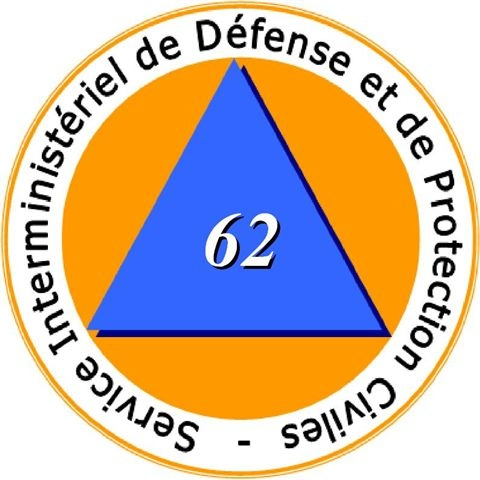 Rédacteur de la demande: cocher la case correspondante et compléterSi possible joindre plan détaillé ou localisation GPSPersonne à contacter par les démineurs afin de fixer les modalités pratiques d’intervention: Risques importants environnants (école, route, terrain de jeux, parking, etc.)- Le site a-t-il été sécurisé (balisage, barrières, etc.) ?    OUI-NONCommentaire SIDPC :...................................................................................................................................................................................................................................................................................................